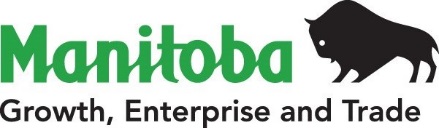  Economic Development, 
Investment, Trade and Natural Resources                                          Petroleum BranchSCHEDULE G (Sections 22 and 24) Form of Notice of Instrument NOTICE OF INSTRUMENT 1.      			hereby claims and interest in   	(name) Exploration Reservation      	, or Lease       		,  by virtue of the attached instrument; or by virtue of the instrument described as follows: (description) Note: Include the nature or type of instrument, the parties to the instrument, and its date. This interest affects the following part of the disposition: (indicate whether all or part of the disposition is affected) (if only a part is affected, specify the part)  The claimant’s address for service is: (address) Dated this       day of      	, 		.  	 (day) 	(month) 	(year) ____________________________                   ________________________________	(signature of witness, or seal) 	(signature of claimant) Note: An affidavit of execution is required unless this document is executed under corporate seal. 